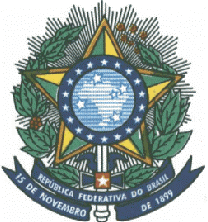 ANEXO II – MODELO DE CARTA DE ANUÊNCIA DO SUBCOORDENADOR NUPA NORTE 1Por este instrumento e considerando o Processo Seletivo de Propostas para Publicação de guias técnicos do Núcleo de Formação Humana Aplicada a Pesca e Aquicultura, Portos e Navegações – NUPA NORTE1/IFAM, objeto do EDITAL Nº 0X/2020 – PROEX/IFAM, declaramos anuência de apresentação de proposta sob a coordenação do Professor (a) (fulano (a) de tal). Dada à importância da publicação do guia e dentro das possibilidades, o Subnúcleo do NUPA Norte 1 do Campus xxxxxx, dará apoio a produção do Guia Técnico, caso aprovado.xxxxxxx (AM), de xxxx de xxxxxxxxxxxxx de 2020._____________________________________Nome/assinatura e carimbo 